Année scolaire 20  /20..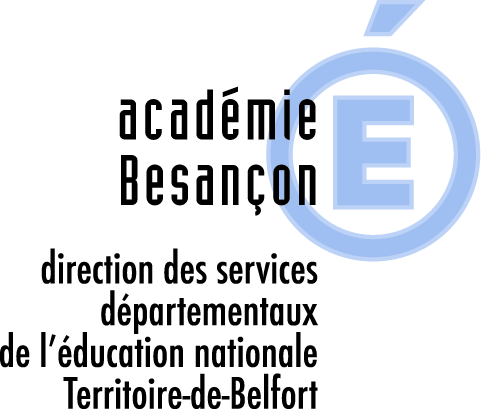 Projet pédagogique impliquant desIntervenants extérieurs participant à                          l’enseignementProjet à retourner à l’Inspection de l’Education Nationale du secteur concernéau moins 15 jours avant le début de l’activitéI-Ecole II- Intervenants sollicités III- Contenu du projet IV- Organisation du projet Adjoint en éducation musicale, parent bénévole, emploi jeune…Indiquer le ou les niveaux En l’absence de retour d’observations, l’avis est réputé favorableEcole (s) concernée (s)EnseignantsNiveau de la classeNom et prénomQualité(1)Rémunéré(n° carte professionnelle si non titulaire)Bénévole(date d’agrément et contrôle FIJAISV)Domaine disciplinaireCompétences développées et objectifs poursuivis Contenus des activités animées par l’intervenant sous la responsabilité du maîtreContenus des activités animées par le maîtreClasse ou groupe (2)IntervenantEnseignantNombre d’élèvesNombre d’élèvesInterventionsInterventionsInterventionsClasse ou groupe (2)IntervenantEnseignantNombre d’élèvesNombre d’élèvesdatehoraireVolume horaire globalAvis du ou des directeur(s) concerné(s) :Date et signature: Avis du ou des directeur(s) concerné(s) :Date et signature: Avis du ou des directeur(s) concerné(s) :Date et signature: Avis du ou des directeur(s) concerné(s) :Date et signature: Validation de l’Inspecteur de l’Education Nationale (3): Projet validé : 			Refus de validation :		Observations :Date et signature :Validation de l’Inspecteur de l’Education Nationale (3): Projet validé : 			Refus de validation :		Observations :Date et signature :Validation de l’Inspecteur de l’Education Nationale (3): Projet validé : 			Refus de validation :		Observations :Date et signature :Validation de l’Inspecteur de l’Education Nationale (3): Projet validé : 			Refus de validation :		Observations :Date et signature :